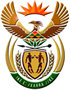 DEPARTMENT: PUBLIC ENTERPRISESNATIONAL ASSEMBLYQUESTION FOR WRITTEN REPLYQUESTION No: 2114QUESTION: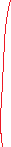 2114.	Mr F Essack (DA) to ask the Minister of Public Enterprises:Whether, with reference to the announcement by the President of the Republic, Mr M C Ramaphosa, in the State of the Nation Address on 9 February 2023, that the National Treasury estimates that the Republic could achieve a potential saving of R27 billion in the medium term if overlapping mandates are dealt with, ineffective programmes are closed and entities consolidated where appropriate, his department has identified any non-viable state-owned enterprises that will be scrapped; if not, what is the position in this regard; if so, what are the relevant details?			NO2394EREPLY: The Presidential State-Owned Enterprises Council (PSEC) was appointed by the President to advise on the reforms of SOEs. PSEC is in the process of identifying SOEs that are to be consolidated, restructured and/or repurposed. Any further announcements on the PSEC’s final recommendations will be made by the Presidency.Remarks:      					Reply: Approved / Not approvedJacky Molisane					PJ Gordhan, MP		Acting Director-General	    			Minister Date:							Date: